Région de Bruxelles-Capitale
VILLE DE BRUXELLES
www.bruxelles.be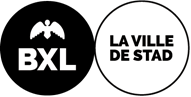 Brussels Hoofdstedelijk Gewest
STAD BRUSSELwww.brussel.beAVIS D'ENQUETE PUBLIQUEDemande depermis d'urbanismePU - H1305/2018PU - H1305/2018BERICHT VAN OPENBAAR ONDERZOEKAanvraag totstedenbouwkundige vergunningLe projet suivant est mis à l’enquête publique. Cet avis ne préjuge en rien de la décision de la Ville sur ledit dossier.Le projet suivant est mis à l’enquête publique. Cet avis ne préjuge en rien de la décision de la Ville sur ledit dossier.Het volgende project wordt aan openbaar onderzoek onderworpen. Deze kennisgeving houdt geen oordeel in van de Stad aangaande dit dossier.Het volgende project wordt aan openbaar onderzoek onderworpen. Deze kennisgeving houdt geen oordeel in van de Stad aangaande dit dossier.Het volgende project wordt aan openbaar onderzoek onderworpen. Deze kennisgeving houdt geen oordeel in van de Stad aangaande dit dossier.Adresse du bien : Rue Hobbema 21  Parcelle cadastrale : 21806F0330/00L003Adresse du bien : Rue Hobbema 21  Parcelle cadastrale : 21806F0330/00L003Adres van het goed : Hobbemastraat 21  Kadastraal perceel : 21806F0330/00L003Adres van het goed : Hobbemastraat 21  Kadastraal perceel : 21806F0330/00L003Adres van het goed : Hobbemastraat 21  Kadastraal perceel : 21806F0330/00L003Identité du demandeur :  M. Arduino Caira  Identité du demandeur :  M. Arduino Caira  Identiteit van de aanvrager :  M. Arduino Caira  Identiteit van de aanvrager :  M. Arduino Caira  Identiteit van de aanvrager :  M. Arduino Caira  Objet de la demande (nature de l’activité principale) :diviser une maison unifamiliale en 3 logements (1 duplex 3 chambres, 1 studio et 1 duplex 2 chambres) ; 
transformer la façade arrière par l'extension du sous-sol et du rez-de-chaussée, l'aménagement d'une cour anglaise, la construction d'un nouvel escalier reliant le rez-de-chaussée au jardin, l'aménagement d'une terrasse au 2ème étage et la construction d'une lucarne dans le pan arrière de la toiture ; 
apporter des transformations structurelles intérieures (démolition partielle de murs, suppression de certaines cheminées) ; 
mise en conformité du remplacement des châssis en bois par des châssis en PVC blanc (hormis la porte d'entrée)Objet de la demande (nature de l’activité principale) :diviser une maison unifamiliale en 3 logements (1 duplex 3 chambres, 1 studio et 1 duplex 2 chambres) ; 
transformer la façade arrière par l'extension du sous-sol et du rez-de-chaussée, l'aménagement d'une cour anglaise, la construction d'un nouvel escalier reliant le rez-de-chaussée au jardin, l'aménagement d'une terrasse au 2ème étage et la construction d'une lucarne dans le pan arrière de la toiture ; 
apporter des transformations structurelles intérieures (démolition partielle de murs, suppression de certaines cheminées) ; 
mise en conformité du remplacement des châssis en bois par des châssis en PVC blanc (hormis la porte d'entrée)Onderwerp van de aanvraag (aard van de hoofdactiviteit) :verdelen van een ééngezinswoning in 3 appartementen (1 duplex 3 kamers, 1 studio en 1 duplex 2 kamers); 
verbouwen van de achtergevel door uitbreiding van de ondergrondse verdieping en het gelijkvloers, het creëren van een Engelse koer, het plaatsen van een nieuwe trap die het gelijkvloers met de tuin verbindt, aanleggen van een terras op de 2de verdieping en het plaatsen van een dakkapel in de achterste dakhelling; 
uitvoeren van interne structurele wijzigingen (gedeeltelijke afbraak van muren, verwijdering van bepaalde schoorstenen); 
het in overeenstemming brengen van het vervangen van de houten ramen door witte PVC ramen (behalve de voordeur)Onderwerp van de aanvraag (aard van de hoofdactiviteit) :verdelen van een ééngezinswoning in 3 appartementen (1 duplex 3 kamers, 1 studio en 1 duplex 2 kamers); 
verbouwen van de achtergevel door uitbreiding van de ondergrondse verdieping en het gelijkvloers, het creëren van een Engelse koer, het plaatsen van een nieuwe trap die het gelijkvloers met de tuin verbindt, aanleggen van een terras op de 2de verdieping en het plaatsen van een dakkapel in de achterste dakhelling; 
uitvoeren van interne structurele wijzigingen (gedeeltelijke afbraak van muren, verwijdering van bepaalde schoorstenen); 
het in overeenstemming brengen van het vervangen van de houten ramen door witte PVC ramen (behalve de voordeur)Onderwerp van de aanvraag (aard van de hoofdactiviteit) :verdelen van een ééngezinswoning in 3 appartementen (1 duplex 3 kamers, 1 studio en 1 duplex 2 kamers); 
verbouwen van de achtergevel door uitbreiding van de ondergrondse verdieping en het gelijkvloers, het creëren van een Engelse koer, het plaatsen van een nieuwe trap die het gelijkvloers met de tuin verbindt, aanleggen van een terras op de 2de verdieping en het plaatsen van een dakkapel in de achterste dakhelling; 
uitvoeren van interne structurele wijzigingen (gedeeltelijke afbraak van muren, verwijdering van bepaalde schoorstenen); 
het in overeenstemming brengen van het vervangen van de houten ramen door witte PVC ramen (behalve de voordeur)Zone :plan régional d’affectation du sol (P.R.A.S.) adopté par A.G.R.B.C. du 03/05/2001 : zone d'habitation, en zone d'intérêt culturel, historique, esthétique ou d'embellissementZone :plan régional d’affectation du sol (P.R.A.S.) adopté par A.G.R.B.C. du 03/05/2001 : zone d'habitation, en zone d'intérêt culturel, historique, esthétique ou d'embellissementGebied :gewestelijk bestemmingsplan (G.B.P) aangenomen bij B.B.H.R. van 03/05/2001: typisch woongebied, in een gebied van culturele, historische, esthetische waarde of voor stadsverfraaiingGebied :gewestelijk bestemmingsplan (G.B.P) aangenomen bij B.B.H.R. van 03/05/2001: typisch woongebied, in een gebied van culturele, historische, esthetische waarde of voor stadsverfraaiingGebied :gewestelijk bestemmingsplan (G.B.P) aangenomen bij B.B.H.R. van 03/05/2001: typisch woongebied, in een gebied van culturele, historische, esthetische waarde of voor stadsverfraaiingMotifs principaux de l'enquête :- dérogation à l'article 13. du règlement général sur la bâtisse des quartiers entourant les squares... (hauteur sous plafond) ;- dérogation à l'art.6 du titre I du RRU (toiture - éléments techniques) ;- dérogation à l'article 21. du règlement général sur la bâtisse des quartiers entourant les squares... (menuiseries) ;- dérogation à l'article 6. du règlement général sur la bâtisse des quartiers entourant les squares...  (limite arrière de construction) ;- application de la prescription générale  0.6. du PRAS (actes et travaux portant atteinte aux intérieurs d'îlots)Motifs principaux de l'enquête :- dérogation à l'article 13. du règlement général sur la bâtisse des quartiers entourant les squares... (hauteur sous plafond) ;- dérogation à l'art.6 du titre I du RRU (toiture - éléments techniques) ;- dérogation à l'article 21. du règlement général sur la bâtisse des quartiers entourant les squares... (menuiseries) ;- dérogation à l'article 6. du règlement général sur la bâtisse des quartiers entourant les squares...  (limite arrière de construction) ;- application de la prescription générale  0.6. du PRAS (actes et travaux portant atteinte aux intérieurs d'îlots)Hoofdmotieven van het onderzoek :- afwijking op artikel 13. van de Algemene bouwverordening voor de wijken rond de squares...  (hoogte onder plafond);- afwijking op art.6 van titel I van de GSV (dak - technische elementen);- afwijking op artikel 21. van de Algemene bouwverordening voor de wijken rond de squares...  (schrijnwerk);- afwijking op artikel 6.  van de Algemene bouwverordening voor de wijken rond de squares...  (achterste grens van het bouwwerk);- toepassing van het algemeen voorschrift 0.6. van het GBP (handelingen en werken die het binnenterrein van huizenblokken aantasten)Hoofdmotieven van het onderzoek :- afwijking op artikel 13. van de Algemene bouwverordening voor de wijken rond de squares...  (hoogte onder plafond);- afwijking op art.6 van titel I van de GSV (dak - technische elementen);- afwijking op artikel 21. van de Algemene bouwverordening voor de wijken rond de squares...  (schrijnwerk);- afwijking op artikel 6.  van de Algemene bouwverordening voor de wijken rond de squares...  (achterste grens van het bouwwerk);- toepassing van het algemeen voorschrift 0.6. van het GBP (handelingen en werken die het binnenterrein van huizenblokken aantasten)Hoofdmotieven van het onderzoek :- afwijking op artikel 13. van de Algemene bouwverordening voor de wijken rond de squares...  (hoogte onder plafond);- afwijking op art.6 van titel I van de GSV (dak - technische elementen);- afwijking op artikel 21. van de Algemene bouwverordening voor de wijken rond de squares...  (schrijnwerk);- afwijking op artikel 6.  van de Algemene bouwverordening voor de wijken rond de squares...  (achterste grens van het bouwwerk);- toepassing van het algemeen voorschrift 0.6. van het GBP (handelingen en werken die het binnenterrein van huizenblokken aantasten)L’enquête publique se déroule
du 29/08/2019 au 12/09/2019Pendant toute la durée de l’enquête publique, le dossier complet de la demande peut être consulté au Département Urbanisme (Centre Administratif, 10e étage / bureau 00) :- du lundi au vendredi : entre 9h et 12h- le mercredi : entre 16h et 20h, exclusivement sur rendez-vous (tél. n° 02/279.29.29)L’enquête publique se déroule
du 29/08/2019 au 12/09/2019Pendant toute la durée de l’enquête publique, le dossier complet de la demande peut être consulté au Département Urbanisme (Centre Administratif, 10e étage / bureau 00) :- du lundi au vendredi : entre 9h et 12h- le mercredi : entre 16h et 20h, exclusivement sur rendez-vous (tél. n° 02/279.29.29)Het openbaar onderzoek vindt plaats
van 29/08/2019 tot 12/09/2019Tijdens de hele duur van het openbaar onderzoek kan het volledige dossier van de aanvraag op het Departement Stedenbouw (Administratief Centrum, 10e verdieping / bureau 00) worden geraadpleegd : - van maandag tot vrijdag : tussen 9u en 12u- op woensdag : tussen 16u en 20u, uitsluitend op afspraak (tel. nr. 02/279.29.29)Het openbaar onderzoek vindt plaats
van 29/08/2019 tot 12/09/2019Tijdens de hele duur van het openbaar onderzoek kan het volledige dossier van de aanvraag op het Departement Stedenbouw (Administratief Centrum, 10e verdieping / bureau 00) worden geraadpleegd : - van maandag tot vrijdag : tussen 9u en 12u- op woensdag : tussen 16u en 20u, uitsluitend op afspraak (tel. nr. 02/279.29.29)Het openbaar onderzoek vindt plaats
van 29/08/2019 tot 12/09/2019Tijdens de hele duur van het openbaar onderzoek kan het volledige dossier van de aanvraag op het Departement Stedenbouw (Administratief Centrum, 10e verdieping / bureau 00) worden geraadpleegd : - van maandag tot vrijdag : tussen 9u en 12u- op woensdag : tussen 16u en 20u, uitsluitend op afspraak (tel. nr. 02/279.29.29)Des explications techniques concernant le dossier peuvent être obtenues, durant ces mêmes plages horaires, exclusivement sur rendez-vous (tél. n° 02.279.29.29).
Les observations et réclamations au sujet du dossier peuvent être adressées au plus tard le 12/09/2019 :- par écrit au Collège des Bourgmestre et Echevins, à l’adresse suivante Secrétariat de la Commission de concertation : Département Urbanisme de la Ville de Bruxelles, boulevard Anspach, 6 à 1000 Bruxelles- au besoin oralement, pendant l’enquête publique, auprès de l’agent désigné à cet effet au Centre Administratif, chaque jour ouvrable, de 9h à 12h- par e-mail à l’adresse suivante : 
CommissionConcertation.Urbanisme@brucity.be- via le formulaire en ligne sur le site internet de la Ville : https://www.bruxelles.be/dossiers-soumis-enquete-ou-consultation-publiqueDes explications techniques concernant le dossier peuvent être obtenues, durant ces mêmes plages horaires, exclusivement sur rendez-vous (tél. n° 02.279.29.29).
Les observations et réclamations au sujet du dossier peuvent être adressées au plus tard le 12/09/2019 :- par écrit au Collège des Bourgmestre et Echevins, à l’adresse suivante Secrétariat de la Commission de concertation : Département Urbanisme de la Ville de Bruxelles, boulevard Anspach, 6 à 1000 Bruxelles- au besoin oralement, pendant l’enquête publique, auprès de l’agent désigné à cet effet au Centre Administratif, chaque jour ouvrable, de 9h à 12h- par e-mail à l’adresse suivante : 
CommissionConcertation.Urbanisme@brucity.be- via le formulaire en ligne sur le site internet de la Ville : https://www.bruxelles.be/dossiers-soumis-enquete-ou-consultation-publiqueTechnische uitleg over het dossier kan bekomen worden op dezelfde tijdstippen, uitsluitend op afspraak (tel. nr. 02.279.29.29).
De opmerkingen en bezwaren over het dossier kunnen worden gericht uiterlijk op 12/09/2019 :- schriftelijk tot het College van Burgemeester en Schepenen, op het volgende adres Secretariaat van de Overlegcommissie : Departement Stedenbouw van de Stad Brussel, Anspachlaan, 6 te 1000 Brussel- mondeling tijdens het openbaar onderzoek bij de daartoe aangewezen beambte in het Administratief Centrum, elke werkdag, van 9u tot 12u- per e-mail naar volgend adres : 
Overlegcommissie.Stedenbouw@brucity.be- via het online formulier op de website van de Stad: https://www.brussel.be/dossiers-onderworpen-aan-openbaar-onderzoek-openbare-raadplegingTechnische uitleg over het dossier kan bekomen worden op dezelfde tijdstippen, uitsluitend op afspraak (tel. nr. 02.279.29.29).
De opmerkingen en bezwaren over het dossier kunnen worden gericht uiterlijk op 12/09/2019 :- schriftelijk tot het College van Burgemeester en Schepenen, op het volgende adres Secretariaat van de Overlegcommissie : Departement Stedenbouw van de Stad Brussel, Anspachlaan, 6 te 1000 Brussel- mondeling tijdens het openbaar onderzoek bij de daartoe aangewezen beambte in het Administratief Centrum, elke werkdag, van 9u tot 12u- per e-mail naar volgend adres : 
Overlegcommissie.Stedenbouw@brucity.be- via het online formulier op de website van de Stad: https://www.brussel.be/dossiers-onderworpen-aan-openbaar-onderzoek-openbare-raadplegingTechnische uitleg over het dossier kan bekomen worden op dezelfde tijdstippen, uitsluitend op afspraak (tel. nr. 02.279.29.29).
De opmerkingen en bezwaren over het dossier kunnen worden gericht uiterlijk op 12/09/2019 :- schriftelijk tot het College van Burgemeester en Schepenen, op het volgende adres Secretariaat van de Overlegcommissie : Departement Stedenbouw van de Stad Brussel, Anspachlaan, 6 te 1000 Brussel- mondeling tijdens het openbaar onderzoek bij de daartoe aangewezen beambte in het Administratief Centrum, elke werkdag, van 9u tot 12u- per e-mail naar volgend adres : 
Overlegcommissie.Stedenbouw@brucity.be- via het online formulier op de website van de Stad: https://www.brussel.be/dossiers-onderworpen-aan-openbaar-onderzoek-openbare-raadplegingPendant la durée de l'enquête publique, toute personne peut faire valoir ses observations et/ou réclamations et/ou demander par écrit au Collège des Bourgmestre et Echevins à être entendue par la Commission de Concertation. La réunion de la Commission de concertation est fixée au mardi 24 septembre 2019 au Centre Administratif de la Ville de Bruxelles, bd. Anspach, 6 - 1000 Bruxelles (tél.02.279.29.29) à une heure qui reste à fixer.L’ordre de passage du dossier en commission de concertation figure sur le site internet de la commune ou est disponible, sur demande, au service communal de l’urbanisme 15 jours avant la séance de la commission.Pendant la durée de l'enquête publique, toute personne peut faire valoir ses observations et/ou réclamations et/ou demander par écrit au Collège des Bourgmestre et Echevins à être entendue par la Commission de Concertation. La réunion de la Commission de concertation est fixée au mardi 24 septembre 2019 au Centre Administratif de la Ville de Bruxelles, bd. Anspach, 6 - 1000 Bruxelles (tél.02.279.29.29) à une heure qui reste à fixer.L’ordre de passage du dossier en commission de concertation figure sur le site internet de la commune ou est disponible, sur demande, au service communal de l’urbanisme 15 jours avant la séance de la commission.Tijdens het openbaar onderzoek kan elkeen zijn/haar opmerkingen en/of klachten laten gelden en/of schriftelijk verzoeken aan het College van Burgemeester en Schepenen gehoord te worden door de Overlegcommissie. De vergadering van de Overlegcommissie vindt plaats op dinsdag 24 september 2019 in het Administratief Centrum van de Stad Brussel, Anspachlaan, 6 - 1000 Brussel (tel. 02.279.29.29) op een nog nader te bepalen tijdstip. De volgorde van behandeling van het dossier in de overlegcommissie wordt aangekondigd op de website van de gemeente of is 15 dagen vóór de zitting van de commissie op aanvraag beschikbaar op de gemeentelijke dienst voor stedenbouw.Tijdens het openbaar onderzoek kan elkeen zijn/haar opmerkingen en/of klachten laten gelden en/of schriftelijk verzoeken aan het College van Burgemeester en Schepenen gehoord te worden door de Overlegcommissie. De vergadering van de Overlegcommissie vindt plaats op dinsdag 24 september 2019 in het Administratief Centrum van de Stad Brussel, Anspachlaan, 6 - 1000 Brussel (tel. 02.279.29.29) op een nog nader te bepalen tijdstip. De volgorde van behandeling van het dossier in de overlegcommissie wordt aangekondigd op de website van de gemeente of is 15 dagen vóór de zitting van de commissie op aanvraag beschikbaar op de gemeentelijke dienst voor stedenbouw.Tijdens het openbaar onderzoek kan elkeen zijn/haar opmerkingen en/of klachten laten gelden en/of schriftelijk verzoeken aan het College van Burgemeester en Schepenen gehoord te worden door de Overlegcommissie. De vergadering van de Overlegcommissie vindt plaats op dinsdag 24 september 2019 in het Administratief Centrum van de Stad Brussel, Anspachlaan, 6 - 1000 Brussel (tel. 02.279.29.29) op een nog nader te bepalen tijdstip. De volgorde van behandeling van het dossier in de overlegcommissie wordt aangekondigd op de website van de gemeente of is 15 dagen vóór de zitting van de commissie op aanvraag beschikbaar op de gemeentelijke dienst voor stedenbouw.A Bruxelles, le  30/07/2019Par le Collège,
Le Secrétaire de la Ville,                   Le Bourgmestre,
Luc SYMOENS.                                Philippe CLOSE.A Bruxelles, le  30/07/2019Par le Collège,
Le Secrétaire de la Ville,                   Le Bourgmestre,
Luc SYMOENS.                                Philippe CLOSE.Te Brussel,  30/07/2019Vanwege het College,
De Stadssecretaris,                   De Burgemeester,
Luc SYMOENS.                         Philippe CLOSE.Te Brussel,  30/07/2019Vanwege het College,
De Stadssecretaris,                   De Burgemeester,
Luc SYMOENS.                         Philippe CLOSE.